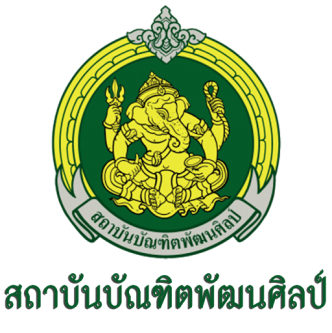 รายงานการประเมินตนเอง(Self Assessment Report : SAR)ระดับอาชีวศึกษา ประจำปีการศึกษา 2565วิทยาลัย...........................................สถาบันบัณฑิตพัฒนศิลป์กระทรวงวัฒนธรรมคำนำ		.............................................................................................................................................................................................................................................................................................................................................................................................................................................................................................................................................................................................................................................................................................................................................................................................................................................................................................................................................................................................................................................................................................................................................................................................................................................................................................................................................................................................................................................................................................................................................................................................................................................................................................................................................................................................................................................................................................................................................................................................................................................................................................................................................		...........................................................................................................................................................................................................................................................................................................................................................................................................................................................................................................................................................................................................................................................................................................................................................................................................................................................................						    (.....................................................................)						ผู้อำนวยการวิทยาลัย................................................สารบัญหน้าคำนำ												      สารบัญส่วนที่ 1 บทสรุปสำหรับผู้บริหาร........................................................................................................................ส่วนที่ 2 ข้อมูลพื้นฐานของวิทยาลัย...................................................................................................................ส่วนที่ 3 ผลการประเมินคุณภาพตามมาตรฐานการศึกษาของวิทยาลัย...........................................................	 3.1 มาตรฐานที่ 1 คุณลักษณะของผู้สำเร็จการศึกษาศิลปกรรมที่พึงประสงค์......................................		   ด้านที่ 1 ด้านความรู้..............................................................................................................                                                                                   		   ด้านที่ 2 ด้านทักษะและการประยุกต์ใช้................................................................................  		   ด้านที่ 3 ด้านคุณธรรม จริยธรรม และคุณลักษณะที่พึงประสงค์..........................................                          	 3.2 มาตรฐานที่ 2 การจัดการศึกษาศิลปกรรม.....................................................................................                                                   		   ด้านที่ 1 ด้านหลักสูตรศิลปกรรม..........................................................................................                                                      		   ด้านที่ 2 ด้านการจัดการเรียนการสอนศิลปกรรม.................................................................                                   		   ด้านที่ 3 ด้านการบริหารจัดการ............................................................................................                                                       		   ด้านที่ 4 ด้านการนำนโยบายสู่การปฏิบัติ..............................................................................                                             	 3.3 มาตรฐานที่ 3 การสร้างสังคมแห่งการเรียนรู้.................................................................................                                                               		   ด้านที่ 1 ด้านความร่วมมือในการสร้างสังคมแห่งการเรียนรู้..................................................                       		   ด้านที่ 2 ด้านนวัตกรรม งานสร้างสรรค์และงานวิจัย............................................................                               	 3.4 มาตรฐานที่ 4 อัตลักษณ์ผู้เรียนและเอกลักษณ์ของสถานศึกษา.....................................................                          		   ด้านที่ 1 ด้านอัตลักษณ์ผู้เรียน...............................................................................................                                                         		   ด้านที่ 2 ด้านเอกลักษณ์ของสถานศึกษา...............................................................................                                             ส่วนที่ 4 สรุปผลการประเมินตนเอง....................................................................................................................ภาคผนวก	วิทยาลัย.................................................................................................................................................................................................................................................................................................................................................................................................................................................................................................................................................................................................................................................................................................................................................................................................................................................................................................................................................................................................................................................................................................................................................................................................................................................................................................................................................................................................................................................................................................................................................................................................................................................................................................................................................................................................................................................................................................................................................................................................................................................................................................................................................................................................................................................................................................................................................................................................................................................................................................................................................................................................................................................................................................................................................................................................................................................................................................................................................................................................................................................................................................................................................................................................................................................................................................................................................................................................................................................................................................................................................................................................................................................................................................................................................................................................................................................................................................................................................................................................................................................................................................................................................................................................................................................................................................................................................................................................................................................................................................................................................................................................................................................................................................................................................................................................................................................................................................................................................................................................................................................................................................................................................................................................................................................................................................................................................................................................................................................................................................................................................................................................................................................................................................................................................................................................................................................................................................................................................................................................................................................................................................................................2.1 ข้อมูลทั่วไป	2.1.1 ประวัติความเป็นมา	วิทยาลัย.............................................................................................................................................................................................................................................................................................................................................................................................................................................................................................................................................................................................................................................................................................................................................................................................................................................................................................................................................................................................................................................................................................................................................................................................................................................................................................................................................................................................................................................................................................................................................................................................................................................................................................................................................................................................................................................................................................................................................................................................................................................................................................................................................	2.1.2 ปรัชญา วิสัยทัศน์ พันธกิจ เอกลักษณ์ และอัตลักษณ์	ปรัชญา....................................................................................................................................................	วิสัยทัศน์..................................................................................................................................................	พันธกิจ....................................................................................................................................................	เอกลักษณ์...............................................................................................................................................	อัตลักษณ์................................................................................................................................................	2.1.3 ด้านอาคารสถานที่	...............................................................................................................................................................................................................................................................................................................................................	2.1.4 แผนผังแสดงโครงสร้างบริหารงานภายในวิทยาลัย	2.1.5 ด้านงบประมาณ	...............................................................................................................................................................................................................................................................................................................................................................................................................................................................................................................................................................................................................................................................................................................................................................................................................................................................................................................................................................................................................................................................................................................................................................................................................................................................................................................................................................................................................................................................................................................................................................................................................................................................................................................................................................................................	2.1.6 ยุทธศาสตร์ และกลยุทธ์	.............................................................................................................................................................................................................................................................................................................................................................................................................................................................................................................................................................................................................................................................................................................................................................................................................................................................................................................................................................................................................................................................................................................................................................................................................................................................................................................................................................................................................................................................................................................................................................................................................................................................................................................................................................................................................................................................................................................................................................................2.2 ข้อมูลการจัดการศึกษา	2.2.1 หลักสูตรที่เปิดสอน	...............................................................................................................................................................................................................................................................................................................................................................................................................................................................................................................................................................................................................................................................................................................................................................................................................................................................................................................................................................................................................................................................................................................................................................................................................................................................................................................................................................................................................................................................................................................................................................................................................................................................................................................................................................................................	2.2.2 จำนวนการคงอยู่ของผู้เรียน	...............................................................................................................................................................................................................................................................................................................................................สูตรปัจจัยที่มีผลกระทบต่อการคงอยู่ของผู้เรียน     1. …………………………………………………………………………………………………………………………………………………     2. …………………………………………………………………………………………………………………………………………………     3. …………………………………………………………………………………………………………………………………………………	2.2.3 จำนวนผู้สำเร็จการศึกษา	...............................................................................................................................................................................................................................................................................................................................................สูตรปัจจัยที่มีผลกระทบต่อการสำเร็จการศึกษา     1. …………………………………………………………………………………………………………………………………………………     2. …………………………………………………………………………………………………………………………………………………     3. …………………………………………………………………………………………………………………………………………………2.2.4 จำนวนของผู้เรียนที่มีงานทำ/ศึกษาต่อ	...............................................................................................................................................................................................................................................................................................................................................2.2.5 ด้านบุคลากรของวิทยาลัย 	...............................................................................................................................................................................................................................................................................................................................................2.3 ผลงานเกียรติประวัติของวิทยาลัย	.........................................................................................................................................................................................................................................................................................................................................................................................................................................................................................................................................................................................................................................................................................................................................................................................................................................................................................................................................................................................................................................................................................................................................................................................................................................................................................................................................................................................................................................................................................................................................................................................................................................................................................................................................................................................................................................................................................................................................................................................................................................................................................................................................................................................................................................................................................................................................................................................................................................................................................................................................................................................................................................................................................................................................................................................................................................................................................................................................................................................................................................................................................................................................................................................................................................................................................................................................................................................................................................................................................................................................................................................................................................................................................................................................................................................ผลการประเมินเป็นรายมาตรฐานมาตรฐานที่ 1ผลการดำเนินงานการประเมินผลจากการดำเนินงานระดับคุณภาพประเด็นการประเมินร้อยละของผู้สอบผ่าน  = X 100	ข้อมูลประกอบการสอบมาตรฐานวิชาชีพ หมายถึง การดำเนินการโดยสถาบันบัณฑิตพัฒนศิลป์เป็นผู้กำหนดเกณฑ์วัดระดับความรู้ของผู้สำเร็จการศึกษาด้านศิลปกรรม พร้อมทั้งมีการดำเนินการกำหนดมาตรฐานวิชาชีพ โดยคณะกรรมการที่จัดตั้งจากสถาบันบัณฑิตพัฒนศิลป์ เข้ามามีส่วนร่วมในออกข้อสอบมาตรฐานวิชาชีพ จัดทำคลังข้อสอบมาตรฐานวิชาชีพดำเนินการจัดสอบมาตรฐานวิชาชีพ ประมวลผลการสอบมาตรฐานวิชาชีพ และประกาศผลการสอบมาตรฐานวิชาชีพให้ผู้สำเร็จการศึกษาทราบผลการดำเนินงานการประเมินผลจากการดำเนินงานระดับคุณภาพประเด็นการประเมินร้อยละของผู้สำเร็จการศึกษา = X  100	ข้อมูลประกอบจำนวนผู้เข้าสอบการทดสอบทางการศึกษาระดับชาติด้านอาชีวศึกษา ต้องไม่น้อยกว่าร้อยละ 50 ของจำนวนผู้เรียนที่ลงทะเบียนครบตามโครงสร้างการประเมินผลจากการดำเนินงานระดับคุณภาพ	ให้เทียบบัญญัติไตรยางศ์ ทศนิยมสองตำแหน่งไม่ปัดเศษ โดยกำหนดผลจากประเด็นการประเมินตั้งแต่ร้อยละ 80.00 ขึ้นไป เทียบได้คะแนน 5.00ผลการดำเนินงานการประเมินผลจากการดำเนินงานระดับคุณภาพประเด็นการประเมินใช้ค่าเฉลี่ยของคะแนนประเมินความพึงใจที่มีต่อคุณภาพของสำเร็จการศึกษาด้านทักษะและการประยุกต์ใช้สูตรการคำนวณคะแนนที่ได้  = X 100	ข้อมูลประกอบ1. วิทยาลัยมีข้อมูลผู้สำเร็จการศึกษาจำแนกเป็น ผู้ที่ได้งานทำในสาขาที่เกี่ยวข้อง ศึกษาต่อและประกอบอาชีพอิสระในสาขาที่เกี่ยวข้องภายในหนึ่งปี ไม่น้อยกว่าร้อยละ 70 ของจำนวนผู้สำเร็จการศึกษา2. วิทยาลัยสำรวจผู้สำเร็จการศึกษาเป็นรายบุคคล จากสถานประกอบการหรือสถานศึกษาที่ผู้สำเร็จการศึกษาไปทำงานหรือศึกษาต่อหรือประกอบอาชีพอิสระในสาขาที่เกี่ยวข้อง ไม่น้อยกว่าร้อยละ 70 ของผู้สำเร็จการศึกษาผลการดำเนินงานการประเมินผลจากการดำเนินงานระดับคุณภาพ	ให้เทียบบัญญัติไตรยางศ์ ทศนิยมสองตำแหน่งไม่ปัดเศษ โดยกำหนดผลจากประเด็นการประเมินตั้งแต่ร้อยละ 80.00 ขึ้นไป เทียบได้คะแนน 5.00ผลการดำเนินงานการประเมินผลจากการดำเนินงานระดับคุณภาพประเด็นการประเมินใช้ค่าเฉลี่ยของคะแนนประเมินความพึงใจที่มีต่อคุณภาพของสำเร็จการศึกษาด้านด้านคุณธรรม จริยธรรม และคุณลักษณ์ที่พึงปะสงค์สูตรการคำนวณคะแนนที่ได้   = ข้อมูลประกอบ1. วิทยาลัยมีข้อมูลผู้สำเร็จการศึกษาจำแนกเป็น ผู้ที่ได้งานทำในสาขาที่เกี่ยวข้อง ศึกษาต่อและประกอบอาชีพอิสระในสาขาที่เกี่ยวข้องภายในหนึ่งปี ไม่น้อยกว่าร้อยละ 70 ของจำนวนผู้สำเร็จการศึกษา2. วิทยาลัยสำรวจผู้สำเร็จการศึกษาเป็นรายบุคคล จากสถานประกอบการหรือสถานศึกษาที่ผู้สำเร็จการศึกษาไปทำงานหรือศึกษาต่อหรือประกอบอาชีพอิสระในสาขาที่เกี่ยวข้อง ไม่น้อยกว่าร้อยละ 70 ของผู้สำเร็จการศึกษาผลการดำเนินงานการประเมินผลจากการดำเนินงานระดับคุณภาพ	ให้เทียบบัญญัติไตรยางศ์ ทศนิยมสองตำแหน่งไม่ปัดเศษ โดยกำหนดผลจากประเด็นการประเมินตั้งแต่ร้อยละ 80.00 ขึ้นไป เทียบได้คะแนน 5.00จุดเด่น............................................................................................................................................................................................................................................................................................................................................................จุดควรพัฒนา............................................................................................................................................................................................................................................................................................................................................................การปฏิบัติที่เป็นแบบอย่างที่ดีหรือดีเลิศ (ถ้ามี)..........................................................................................................................................................................................................................................................................................................................................................................................................................................................................................................................................มาตรฐานที่ 2ผลการดำเนินงานการประเมินผลจากการดำเนินงานระดับคุณภาพผลการดำเนินงานการประเมินผลจากการดำเนินงานระดับคุณภาพผลการดำเนินงานการประเมินผลจากการดำเนินงานระดับคุณภาพผลการดำเนินงานการประเมินผลจากการดำเนินงานระดับคุณภาพผลการดำเนินงานการประเมินผลจากการดำเนินงานระดับคุณภาพจุดเด่น................................................................................................................................................................................................................................................................................................................................จุดควรพัฒนา................................................................................................................................................................................................................................................................................................................................การปฏิบัติที่เป็นแบบอย่างที่ดีหรือดีเลิศ (ถ้ามี)................................................................................................................................................................................................................................................................................................................................มาตรฐานที่ 3ผลการดำเนินงานการประเมินผลจากการดำเนินงานระดับคุณภาพผลการดำเนินงานการประเมินผลจากการดำเนินงานระดับคุณภาพจุดเด่น............................................................................................................................................................................................................................................................................................................................................................จุดควรพัฒนา............................................................................................................................................................................................................................................................................................................................................................การปฏิบัติที่เป็นแบบอย่างที่ดีหรือดีเลิศ (ถ้ามี)............................................................................................................................................................................................................................................................................................................................................................มาตรฐานที่ 4ผลการดำเนินงานการประเมินผลจากการดำเนินงานระดับคุณภาพผลการดำเนินงานการประเมินผลจากการดำเนินงานระดับคุณภาพจุดเด่น............................................................................................................................................................................................................................................................................................................................................................จุดควรพัฒนา............................................................................................................................................................................................................................................................................................................................................................การปฏิบัติที่เป็นแบบอย่างที่ดีหรือดีเลิศ (ถ้ามี)............................................................................................................................................................................................................................................................................................................................................................สรุปผลการประเมินตนเองคะแนนเฉลี่ย    = ซึ่งการแปลผลจะเป็นการอธิบายว่าคะแนนประเมิน = 0.01 – 5.00 หมายถึง ผลคะแนนเป็นไปตามมาตรฐาน และมีระดับคุณภาพตามคะแนนที่ได้ ดังนี้ภาคผนวกส่วนที่ 1บทสรุปสำหรับผู้บริหารส่วนที่ 2ข้อมูลพื้นฐานของวิทยาลัยแผนผังแสดงบริเวณวิทยาลัยปีการศึกษาที่รับเข้าจำนวนผู้เรียนที่รับเข้า(1)ปีการศึกษาที่คงอยู่ปีการศึกษาที่คงอยู่ปีการศึกษาที่คงอยู่จำนวนที่ลาออกและคัดชื่อออกสะสม(3)อัตราการคงอยู่ปีการศึกษาที่รับเข้าจำนวนผู้เรียนที่รับเข้า(1)256325642565จำนวนที่ลาออกและคัดชื่อออกสะสม(3)อัตราการคงอยู่256325642565อัตราการคงอยู่ =(1) – (3) x 100อัตราการคงอยู่ =(1)x 100ปีการศึกษาที่รับเข้าจำนวนผู้เรียนที่รับเข้า(1)จำนวนที่สำเร็จการศึกษาตามหลักสูตร(2)จำนวนที่สำเร็จการศึกษาตามหลักสูตร(2)จำนวนที่สำเร็จการศึกษาตามหลักสูตร(2)อัตราการสำเร็จการศึกษาปีการศึกษาที่รับเข้าจำนวนผู้เรียนที่รับเข้า(1)256325642565อัตราการสำเร็จการศึกษา256025612562อัตราการสำเร็จการศึกษา =(2)x 100อัตราการสำเร็จการศึกษา =(1)x 100ข้อมูลพื้นฐานปีการศึกษา 2565ปีการศึกษา 2565ข้อมูลพื้นฐานจำนวนร้อยละ1) จำนวนผู้เรียนระดับอาชีวศึกษาที่สำเร็จการศึกษาทั้งหมด2) จำนวนผู้สำเร็จการศึกษาที่ตอบแบบสำรวจทั้งหมด3) จำนวนผู้สำเร็จการศึกษาระดับอาชีวศึกษาที่ได้งานทำหลังสำเร็จการศึกษาภายใน 1 ปี    3.1) ตรงสาขาที่เรียน    3.2) ไม่ตรงสาขาที่เรียน4) จำนวนผู้สำเร็จการศึกษาที่ศึกษาต่อในระดับอุดมศึกษา5) จำนวนผู้สำเร็จการศึกษาที่ได้งานทำหรือศึกษาต่อ [ข้อ 3)+ ข้อ 4)]6) จำนวนผู้สำเร็จการศึกษาที่ตอบแบบสำรวจ7) ร้อยละของผู้สำเร็จการศึกษาที่ได้งานทำหรือศึกษาต่อภายใน 1 ปี [ข้อ 5) คูณด้วย 100 หารด้วยข้อ 6)]ส่วนที่ 3ผลการประเมินคุณภาพตามมาตรฐานการศึกษาของวิทยาลัยมาตรฐาน1  คุณลักษณะของผู้สำเร็จการศึกษาศิลปกรรมที่พึงประสงค์ด้าน1.1 ความรู้ประเด็นพิจารณา1.1.1 ระดับคุณภาพในการจัดการเรียนการสอนรายวิชาของหลักสูตรศิลปกรรมประเด็นการประเมิน1. วิทยาลัยส่งเสริม สนับสนุน กำกับดูแลให้ครูทุกคนจัดทำแผนการจัดการเรียนรู้รายวิชาที่ถูกต้องครบถ้วน สมบูรณ์ ด้วยเทคนิควิธีการสอนที่หลากหลายและบูรณาการคุณธรรม จริยธรรม ค่านิยม และคุณลักษณะอันพึงประสงค์ผลการดำเนินงาน : หลักฐานเอกสารอ้างอิงรหัสเอกสาร 1.1.1-01 .......2. วิทยาลัยส่งเสริม สนับสนุน กำกับดูแลให้ครูทุกคนจัดการเรียนการสอนตามแผนการจัดการเรียนรู้รายวิชา และมีการบันทึกหลังการสอนผลการดำเนินงาน : หลักฐานเอกสารอ้างอิงรหัสเอกสาร 1.1.1-02.......3. วิทยาลัยส่งเสริม สนับสนุน กำกับดูแลให้ครูทุกคนดำเนินการวัดผลและการประเมินผลการเรียนตามแผนการจัดการเรียนรู้ผลการดำเนินงาน : หลักฐานเอกสารอ้างอิงรหัสเอกสาร 1.1.1-03 .......4. วิทยาลัยส่งเสริม สนับสนุน กำกับดูแลให้มีการนิเทศการจัดการเรียนการสอนของครูทุกคนเพื่อเป็นข้อมูลในการแก้ไขปัญหาพัฒนาการเรียนการสอนต่อไปผลการดำเนินงาน : หลักฐานเอกสารอ้างอิงรหัสเอกสาร 1.1.1-04 .......ประเด็นการประเมิน5. วิทยาลัยส่งเสริม สนับสนุน กำกับดูแลให้ครูทุกคนแก้ไขปัญหาพัฒนาการเรียนการสอนรายวิชาโดยการศึกษาหรือการวิจัย อย่างน้อย ๑ รายวิชา ซึ่งประกอบด้วย(๑) การระบุปัญหา(๒) การระบุวัตถุประสงค์(๓) วิธีการดำเนินการ(๔) การเก็บข้อมูล(๕) การวิเคราะห์ รายงานสรุปผลเพื่อนำความรู้ที่ได้จากการศึกษาหรือการวิจัยไปใช้ประโยชน์ผลการดำเนินงาน : หลักฐานเอกสารอ้างอิงรหัสเอกสาร 1.1.1-05 .......เป้าหมายผลการประเมินตนเอง คะแนนอิงเกณฑ์ การประเมินเทียบกับเป้าหมาย(  ) สูงกว่าเป้าหมาย ( ) เป็นไปตามเป้าหมาย ( ) ต่ำกว่าเป้าหมายผลการประเมินค่าคะแนนระดับคุณภาพมีผลตามประเด็นการประเมินข้อ 1, 2, 3, 4 และ 5 5ยอดเยี่ยม (excellent)มีผลตามประเด็นการประเมินข้อ 1, 2, 3 และ 4 4ดีเลิศ (great)มีผลตามประเด็นการประเมินข้อ 1, 2 และ 3 3ดี (good)มีผลตามประเด็นการประเมินข้อ 1 และ 2 2ปานกลาง (fair)มีผลตามประเด็นการประเมินข้อ 1 1ต้องปรับปรุงเร่งด่วน (poor)มาตรฐาน1  คุณลักษณะของผู้สำเร็จการศึกษาศิลปกรรมที่พึงประสงค์ด้าน1.1 ความรู้ประเด็นพิจารณา1.1.2 ร้อยละของผู้สำเร็จการศึกษาที่สอบผ่านมาตรฐานวิชาชีพประเด็นการประเมินร้อยละของผู้สำเร็จการศึกษาที่สอบผ่านมาตรฐานวิชาชีพผลการดำเนินงาน : หลักฐานเอกสารอ้างอิงรหัสเอกสาร 1.1.2 - 01 .......เป้าหมายผลการประเมินตนเอง คะแนนอิงเกณฑ์ การประเมินเทียบกับเป้าหมาย(  ) สูงกว่าเป้าหมาย ( ) เป็นไปตามเป้าหมาย ( ) ต่ำกว่าเป้าหมายผลการประเมินค่าคะแนนระดับคุณภาพร้อยละ 80 ขึ้นไป 5ยอดเยี่ยม (excellent)ร้อยละ 70 -794ดีเลิศ (great)ร้อยละ 60 - 693ดี (good)ร้อยละ 50 - 592ปานกลาง (fair)ต่ำกว่าร้อยละ 501ต้องปรับปรุงเร่งด่วน (poor)มาตรฐาน1  คุณลักษณะของผู้สำเร็จการศึกษาศิลปกรรมที่พึงประสงค์ด้าน1.1 ความรู้ประเด็นพิจารณา1.1.3 การทดสอบทางการศึกษาระดับชาติด้านอาชีวศึกษา(Vocational National Educational Test)ประเด็นการประเมินการทดสอบทางการศึกษาระดับชาติด้านอาชีวศึกษา V-NET (Vocational National Educational Test)ผลการดำเนินงาน : หลักฐานเอกสารอ้างอิงรหัสเอกสาร 1.1.3 - 01 .......เป้าหมายผลการประเมินตนเอง คะแนนอิงเกณฑ์ การประเมินเทียบกับเป้าหมาย(  ) สูงกว่าเป้าหมาย ( ) เป็นไปตามเป้าหมาย ( ) ต่ำกว่าเป้าหมายค่าคะแนนระดับคุณภาพ4.51 – 5.00ยอดเยี่ยม (excellent)3.51 – 4.50ดีเลิศ (great)2.51 – 3.50ดี (good)1.51 – 2.50ปานกลาง (fair)0.00 – 1.50ต้องปรับปรุงเร่งด่วน (poor)มาตรฐาน1  คุณลักษณะของผู้สำเร็จการศึกษาศิลปกรรมที่พึงประสงค์ด้าน1.2 ทักษะและการประยุกต์ใช้ประเด็นพิจารณา1.2.1 ระดับคุณภาพในการจัดกิจกรรมเสริมหลักสูตรเพื่อพัฒนาทักษะและการประยุกต์ใช้ประเด็นการประเมิน1. วิทยาลัยส่งเสริม สนับสนุน ให้มีการจัดทำแผนกิจกรรมด้านทักษะและการประยุกต์ใช้โดยกำกับดูแลให้ผู้เรียนเข้าร่วมกิจกรรมทุกคนผลการดำเนินงาน : หลักฐานเอกสารอ้างอิงรหัสเอกสาร 1.2.1-01 .......2. แผนการจัดกิจกรรมหรือโครงการ จะต้องมีกิจกรรมหรือโครงการ ที่ครอบคลุมประเด็นเนื้อหา ดังต่อไปนี้กิจกรรมส่งเสริมทักษะที่จำเป็นในศตวรรษที่ 21 ทักษะวิชาชีพ และทักษะชีวิต เป็นไปตามมาตรฐานคุณวุฒิอาชีวศึกษาแต่ละระดับการศึกษา สามารถประยุกต์ใช้ในการปฏิบัติงาน และการดำรงชีวิตอยู่ร่วมกับผู้อื่นได้อย่างมีความสุขตามปรัชญาของเศรษฐกิจพอเพียง และมีสุขภาวะที่ดีผลการดำเนินงาน : หลักฐานเอกสารอ้างอิงรหัสเอกสาร 1.2.1-02.......3. วิทยาลัยดำเนินการตามแผนจัดกิจกรรม ตามที่วิทยาลัยกำหนดผลการดำเนินงาน : หลักฐานเอกสารอ้างอิงรหัสเอกสาร 1.2.1-03.......4. วิทยาลัยมีการประเมินผล กิจกรรมหรือโครงการที่กำหนดไว้ในแผนการจัดกิจกรรมของวิทยาลัยผลการดำเนินงาน : หลักฐานเอกสารอ้างอิงรหัสเอกสาร 1.2.1-04.......5. วิทยาลัยมีการนำผลการประเมิน กิจกรรมหรือโครงการที่กำหนดไว้ในแผนการจัดกิจกรรมไปปรับปรุงแผน หรือปรับปรุงการจัดกิจกรรมเสริมหลักสูตร เพื่อพัฒนาทักษะและการประยุกต์ใช้ผู้เรียนผลการดำเนินงาน : หลักฐานเอกสารอ้างอิงรหัสเอกสาร 1.2.1-05.......เป้าหมายผลการประเมินตนเอง คะแนนอิงเกณฑ์ การประเมินเทียบกับเป้าหมาย(  ) สูงกว่าเป้าหมาย ( ) เป็นไปตามเป้าหมาย ( ) ต่ำกว่าเป้าหมายผลการประเมินค่าคะแนนระดับคุณภาพมีผลตามประเด็นการประเมินข้อ 1, 2, 3, 4 และ 5 5ยอดเยี่ยม (excellent)มีผลตามประเด็นการประเมินข้อ 1, 2, 3 และ 4 4ดีเลิศ (great)มีผลตามประเด็นการประเมินข้อ 1, 2 และ 3 3ดี (good)มีผลตามประเด็นการประเมินข้อ 1 และ 2 2ปานกลาง (fair)มีผลตามประเด็นการประเมินข้อ 1 1ต้องปรับปรุงเร่งด่วน (poor)มาตรฐาน1  คุณลักษณะของผู้สำเร็จการศึกษาศิลปกรรมที่พึงประสงค์ด้าน1.2 ทักษะและการประยุกต์ใช้ประเด็นพิจารณา1.2.2 ระดับความพึงพอใจที่มีต่อคุณภาพของผู้สำเร็จการศึกษาด้านทักษะและการประยุกต์ใช้ประเด็นการประเมิน1. วิทยาลัยมีข้อมูลผู้สำเร็จการศึกษาจำแนกเป็นผู้ที่ได้งานทำในสาขาที่เกี่ยวข้อง ศึกษาต่อและประกอบอาชีพอิสระในสาขาที่เกี่ยวข้องภายในหนึ่งปี ไม่น้อยกว่าร้อยละ 70 ของจำนวนผู้สำเร็จการศึกษาผลการดำเนินงาน : หลักฐานเอกสารอ้างอิงรหัสเอกสาร 1.2.2-01 .......2. วิทยาลัยสำรวจผู้สำเร็จการศึกษาเป็นรายบุคคลจากสถานประกอบการหรือสถานศึกษาที่ผู้สำเร็จการศึกษาไปทำงานหรือศึกษาต่อหรือประกอบอาชีพอิสระในสาขาที่เกี่ยวข้อง ไม่น้อยกว่าร้อยละ 70 ของผู้สำเร็จการศึกษาผลการดำเนินงาน : หลักฐานเอกสารอ้างอิงรหัสเอกสาร 1.2.2-02 .......เป้าหมายผลการประเมินตนเอง คะแนนอิงเกณฑ์ การประเมินเทียบกับเป้าหมาย(  ) สูงกว่าเป้าหมาย ( ) เป็นไปตามเป้าหมาย ( ) ต่ำกว่าเป้าหมายค่าคะแนนระดับคุณภาพ4.51 – 5.00ยอดเยี่ยม (excellent)3.51 – 4.50ดีเลิศ (great)2.51 – 3.50ดี (good)1.51 – 2.50ปานกลาง (fair)0.00 – 1.50ต้องปรับปรุงเร่งด่วน (poor)มาตรฐาน1  คุณลักษณะของผู้สำเร็จการศึกษาศิลปกรรมที่พึงประสงค์ด้าน1.3 คุณธรรม จริยธรรม และคุณลักษณะอันพึงประสงค์ประเด็นพิจารณา1.3.1 ระดับคุณภาพในการจัดกิจกรรมด้านคุณธรรม จริยธรรม และคุณลักษณะที่พึงประสงค์ประเด็นการประเมิน1. วิทยาลัยส่งเสริม สนับสนุน ให้มีการจัดทำแผนกิจกรรมด้านคุณธรรม จริยธรรม และคุณลักษณะที่พึงประสงค์ โดยกำกับดูแลให้ผู้เรียนแต่ละคนเข้าร่วมกิจกรรมผลการดำเนินงาน : หลักฐานเอกสารอ้างอิงรหัสเอกสาร 1.3.1-01 .......2. แผนการจัดกิจกรรมจะต้องมีกิจกรรมหรือโครงการ ที่ครอบคลุมประเด็นเนื้อหาดังต่อไปนี้ กิจกรรมด้านคุณธรรม จริยธรรม จรรยาบรรณวิชาชีพ เจตคติและกิจนิสัยที่ดี ภูมิใจและรักษาเอกลักษณ์ของชาติไทยเคารพกฎหมาย เคารพสิทธิของผู้อื่น มีความรับผิดชอบตามทบาท หน้าที่ของตนเองตามระบอบประชาธิปไตยอันมีพระมหากษัตริย์ทรงเป็นประมุข มีจิตสาธารณะ และมีจิตสำนึกรักษ์สิ่งแวดล้อมผลการดำเนินงาน : หลักฐานเอกสารอ้างอิงรหัสเอกสาร 1.3.1-02 .......3. วิทยาลัยดำเนินการตามแผนจัดกิจกรรมตามที่กำหนดผลการดำเนินงาน : หลักฐานเอกสารอ้างอิงรหัสเอกสาร 1.3.1-03 .......4. วิทยาลัยมีการประเมินผล กิจกรรมหรือโครงการที่กำหนดไว้ในแผนการจัดกิจกรรมของวิทยาลัยผลการดำเนินงาน : หลักฐานเอกสารอ้างอิงรหัสเอกสาร 1.3.1-04 .......ประเด็นการประเมิน5. วิทยาลัยมีการนำผลการประเมิน กิจกรรมหรือโครงการที่กำหนดไว้ในแผนการจัดกิจกรรมไปปรับปรุงแผน หรือปรับปรุงการจัดกิจกรรมเสริมหลักสูตร เพื่อพัฒนาคุณธรรม จริยธรรม และคุณลักษณะที่พึงประสงค์ของผู้เรียนผลการดำเนินงาน : หลักฐานเอกสารอ้างอิงรหัสเอกสาร 1.3.1-05 .......เป้าหมายผลการประเมินตนเอง คะแนนอิงเกณฑ์ การประเมินเทียบกับเป้าหมาย( ) สูงกว่าเป้าหมาย ( ) เป็นไปตามเป้าหมาย ( ) ต่ำกว่าเป้าหมายผลการประเมินค่าคะแนนระดับคุณภาพมีผลตามประเด็นการประเมินข้อ 1, 2, 3, 4 และ 5 5ยอดเยี่ยม (excellent)มีผลตามประเด็นการประเมินข้อ 1, 2, 3 และ 4 4ดีเลิศ (great)มีผลตามประเด็นการประเมินข้อ 1, 2 และ 3 3ดี (good)มีผลตามประเด็นการประเมินข้อ 1 และ 2 2ปานกลาง (fair)มีผลตามประเด็นการประเมินข้อ 1 1ต้องปรับปรุงเร่งด่วน (poor)มาตรฐาน1  คุณลักษณะของผู้สำเร็จการศึกษาศิลปกรรมที่พึงประสงค์ด้าน1.3 คุณธรรม จริยธรรม และคุณลักษณะอันพึงประสงค์ประเด็นพิจารณา1.3.2 ระดับความพึงพอใจที่มีต่อคุณภาพของผู้สำเร็จการศึกษาด้านคุณธรรม จริยธรรม และคุณลักษณ์ที่พึงปะสงค์ประเด็นการประเมิน1. สถานศึกษามีข้อมูลผู้สำเร็จการศึกษาจำแนกเป็นผู้ที่ได้งานทำในสาขาที่เกี่ยวข้อง ศึกษาต่อและประกอบอาชีพอิสระในสาขาที่เกี่ยวข้องภายในหนึ่งปี ไม่น้อยกว่าร้อยละ 70 ของจำนวนผู้สำเร็จการศึกษาผลการดำเนินงาน : หลักฐานเอกสารอ้างอิงรหัสเอกสาร 1.3.2-01 .......2. สถานศึกษาสำรวจผู้สำเร็จการศึกษาเป็นรายบุคคลจากสถานประกอบการหรือสถานศึกษาที่ผู้สำเร็จการศึกษาไปทำงานหรือศึกษาต่อหรือประกอบอาชีพอิสระในสาขาที่เกี่ยวข้อง ไม่น้อยกว่าร้อยละ 70 ของผู้สำเร็จการศึกษาผลการดำเนินงาน : หลักฐานเอกสารอ้างอิงรหัสเอกสาร 1.3.2-02 .......เป้าหมายผลการประเมินตนเอง คะแนนอิงเกณฑ์ การประเมินเทียบกับเป้าหมาย(  ) สูงกว่าเป้าหมาย ( ) เป็นไปตามเป้าหมาย ( ) ต่ำกว่าเป้าหมายค่าคะแนนระดับคุณภาพ4.51 – 5.00ยอดเยี่ยม (excellent)3.51 – 4.50ดีเลิศ (great)2.51 – 3.50ดี (good)1.51 – 2.50ปานกลาง (fair)0.00 – 1.50ต้องปรับปรุงเร่งด่วน (poor)มาตรฐาน2. การจัดการศึกษาศิลปกรรมด้าน2.1 หลักสูตรศิลปกรรมประเด็นพิจารณา2.1.1 ระดับคุณภาพของหลักสูตรศิลปกรรมประเด็นการประเมิน1. วิทยาลัยมีการจัดทำหลักสูตรฐานสมรรถนะโดยได้รับความร่วมมือจากครู บุคลากร ชุมชน สถานประกอบการและหน่วยงานที่เกี่ยวข้องผลการดำเนินงาน : หลักฐานเอกสารอ้างอิงรหัสเอกสาร 2.1.1-01 .......2. วิทยาลัยใช้หลักสูตรฐานสมรรถนะที่สอดคล้องกับความต้องการของผู้เรียน ชุมชน สถานประกอบการและหน่วยงานที่เกี่ยวข้องผลการดำเนินงาน : หลักฐานเอกสารอ้างอิงรหัสเอกสาร 2.1.1-02.......3. วิทยาลัยจัดให้มีการประเมิน เพื่อพัฒนาหลักสูตรที่อยู่ในความรับผิดชอบ ตามข้อกำหนดของวิทยาลัยผลการดำเนินงาน : หลักฐานเอกสารอ้างอิงรหัสเอกสาร 2.1.1-03.......ประเด็นการประเมิน4. วิทยาลัยมีการประเมินหลักสูตรจากผู้เรียน ความเหมาะสมของรายวิชา เนื้อหาวิชาและการวัดผลประเมินผลของหลักสูตรผลการดำเนินงาน : หลักฐานเอกสารอ้างอิงรหัสเอกสาร 2.1.1-04.......5. วิทยาลัยนำผลการประเมินหลักสูตร ในข้อ 3 และ 4 มาพัฒนารายวิชาหรือกลุ่มวิชาเพิ่มเติมให้ทันสมัยต่อการเปลี่ยนแปลงของเทคโนโลยี และความต้องการของตลาดแรงงานผลการดำเนินงาน : หลักฐานเอกสารอ้างอิงรหัสเอกสาร 2.1.1-05.......เป้าหมายผลการประเมินตนเอง คะแนนอิงเกณฑ์ การประเมินเทียบกับเป้าหมาย(  ) สูงกว่าเป้าหมาย ( ) เป็นไปตามเป้าหมาย ( ) ต่ำกว่าเป้าหมายผลการประเมินค่าคะแนนระดับคุณภาพมีผลตามประเด็นการประเมินข้อ 1, 2, 3, 4 และ 5 5ยอดเยี่ยม (excellent)มีผลตามประเด็นการประเมินข้อ 1, 2, 3 และ 4 4ดีเลิศ (great)มีผลตามประเด็นการประเมินข้อ 1, 2 และ 3 3ดี (good)มีผลตามประเด็นการประเมินข้อ 1 และ 2 2ปานกลาง (fair)มีผลตามประเด็นการประเมินข้อ 1 1ต้องปรับปรุงเร่งด่วน (poor)มาตรฐาน2. การจัดการศึกษาศิลปกรรมด้าน2.2 การจัดการเรียนการสอนศิลปกรรมประเด็นพิจารณา2.2.1 ระดับคุณภาพในการบริหารจัดการด้านบุคลากรประเด็นการประเมิน1. วิทยาลัยส่งเสริม สนับสนุน กำกับดูแล ให้มีจำนวนครูทั้งหมดเทียบกับจำนวนผู้เรียนทั้งหมดตามเกณฑ์มาตรฐานอัตรากำลังในสถานศึกษาสังกัดสำนักงานคณะกรรมการการอาชีวศึกษา ผลการดำเนินงาน : หลักฐานเอกสารอ้างอิงรหัสเอกสาร 2.2.1-01 .......2. วิทยาลัยส่งเสริม สนับสนุน กำกับดูแลให้ครูผู้สอนในแต่ละรายวิชาทุกคน เป็นผู้ที่จบการศึกษาตรงหรือสัมพันธ์กับวิชาที่สอน หรือเป็นผู้ที่ได้เข้ารับการศึกษาหรือฝึกอบรมเพิ่มเติมตรงหรือสัมพันธ์กับรายวิชาที่สอนผลการดำเนินงาน : หลักฐานเอกสารอ้างอิงรหัสเอกสาร 2.2.1-02 .......3. วิทยาลัยส่งเสริม สนับสนุน กำกับดูแล ให้ครูไม่น้อยกว่าร้อยละ 75 ได้ศึกษาฝึกอบรม ประชุมวิชาการ ศึกษาดูงานด้านวิชาการหรือวิชาชีพที่ตรงหรือสัมพันธ์กับรายวิชาที่สอนไม่น้อยกว่า 20 ชั่วโมงต่อปี และเป็นหลักสูตรที่สถาบันคุรุพัฒนาหรือสภาวิชาการ สถาบันบัณฑิตพัฒนศิลป์ รับรองหรือองค์ความรู้ใหม่ที่ผ่านความเห็นชอบจากผู้บริหารหน่วยงานผลการดำเนินงาน : หลักฐานเอกสารอ้างอิงรหัสเอกสาร 2.2.1-03.......4. วิทยาลัยส่งเสริม สนับสนุน กำกับดูแล ให้มีจำนวนบุคลากรทางการศึกษาตามเกณฑ์มาตรฐานอัตรากำลังในสถานศึกษาสังกัดสำนักงานคณะกรรมการการอาชีวศึกษาผลการดำเนินงาน : หลักฐานเอกสารอ้างอิงรหัสเอกสาร 2.2.1-04.......5. วิทยาลัยส่งเสริม สนับสนุน กำกับดูแลให้ครู และบุคลากรทางการศึกษาได้รับการประกาศเกียรติคุณยกย่องความรู้ความสามารถ คุณธรรม จริยธรรม จรรณยาบรรณวิชาชีพ จากหน่วยงานหรือองค์กรภายนอกไม่น้อยกว่าร้อยละ 5 ของจำนวนครูและบุคลากรทางการศึกษาทั้งหมดผลการดำเนินงาน : หลักฐานเอกสารอ้างอิงรหัสเอกสาร 2.2.1-05.......เป้าหมายผลการประเมินตนเอง คะแนนอิงเกณฑ์ การประเมินเทียบกับเป้าหมาย(  ) สูงกว่าเป้าหมาย ( ) เป็นไปตามเป้าหมาย ( ) ต่ำกว่าเป้าหมายผลการประเมินค่าคะแนนระดับคุณภาพมีผลตามประเด็นการประเมินข้อ 1, 2, 3, 4 และ 5 5ยอดเยี่ยม (excellent)มีผลตามประเด็นการประเมินข้อ 1, 2, 3 และ 4 4ดีเลิศ (great)มีผลตามประเด็นการประเมินข้อ 1, 2 และ 3 3ดี (good)มีผลตามประเด็นการประเมินข้อ 1 และ 2 2ปานกลาง (fair)มีผลตามประเด็นการประเมินข้อ 1 1ต้องปรับปรุงเร่งด่วน (poor)มาตรฐาน2. การจัดการศึกษาศิลปกรรมด้าน2.3 การบริหารจัดการประเด็นพิจารณา2.3.1 ระดับคุณภาพในการบริหารจัดการด้านสภาพแวดล้อมภูมิทัศน์ อาคาร สถานที่ ด้านครุภัณฑ์ เทคโนโลยีสารสนเทศ และงบประมาณประเด็นการประเมิน1. วิทยาลัยมีการพัฒนาและดูแลสภาพแวดล้อมภูมิทัศน์ อาคารสถานที่ ครุภัณฑ์ และเทคโนโลยีสารสนเทศ ของวิทยาลัยให้สะอาดเรียบร้อย สวยงาม และปลอดภัยผลการดำเนินงาน : หลักฐานเอกสารอ้างอิงรหัสเอกสาร 2.3.1-01 .......2. วิทยาลัยมีการจัดสรรงบประมาณ ในการพัฒนาและปรับปรุง อาคารสถานที่ ห้องเรียน ห้องปฏิบัติการศูนย์วิทยบริการและอื่น ๆ ให้มีสภาพที่พร้อมใช้งาน มีความปลอดภัย สะอาด เรียบร้อย สวยงามผลการดำเนินงาน : หลักฐานเอกสารอ้างอิงรหัสเอกสาร 2.3.1-02.......ประเด็นการประเมิน3. วิทยาลัยมีการกำกับดูแลในการจัดหา การใช้ การบำรุงรักษาครุภัณฑ์ที่เหมาะสมเพียงพอและมีความปลอดภัยในทุกสาขาวิชาที่จัดการเรียนการสอนผลการดำเนินงาน : หลักฐานเอกสารอ้างอิงรหัสเอกสาร 2.3.1-03.......4. วิทยาลัยส่งเสริมให้ผู้บริหาร ครู และบุคลากรทางการศึกษาและผู้เรียนใช้ประโยชน์จากการให้บริการด้านสภาพแวดล้อม ภูมิทัศน์ อาคารสถานที่ ครุภัณฑ์และเทคโนโลยีสารสนเทศ ที่มีอยู่อย่างมีประสิทธิภาพผลการดำเนินงาน : หลักฐานเอกสารอ้างอิงรหัสเอกสาร 2.3.1-04.......5. วิทยาลัยมีการประเมินความพึงพอใจสภาพแวดล้อม ภูมิทัศน์ อาคารสถานที่ ครุภัณฑ์ และเทคโนโลยีสารสนเทศ ไม่น้อยกว่า 3.51 และนำผลประเมินความพึงพอใจไปพัฒนาปรับปรุงผลการดำเนินงาน : หลักฐานเอกสารอ้างอิงรหัสเอกสาร 2.3.1-05.......เป้าหมายผลการประเมินตนเอง คะแนนอิงเกณฑ์ การประเมินเทียบกับเป้าหมาย(  ) สูงกว่าเป้าหมาย ( ) เป็นไปตามเป้าหมาย ( ) ต่ำกว่าเป้าหมายผลการประเมินค่าคะแนนระดับคุณภาพมีผลตามประเด็นการประเมินข้อ 1, 2, 3, 4 และ 5 5ยอดเยี่ยม (excellent)มีผลตามประเด็นการประเมินข้อ 1, 2, 3 และ 4 4ดีเลิศ (great)มีผลตามประเด็นการประเมินข้อ 1, 2 และ 3 3ดี (good)มีผลตามประเด็นการประเมินข้อ 1 และ 2 2ปานกลาง (fair)มีผลตามประเด็นการประเมินข้อ 1 1ต้องปรับปรุงเร่งด่วน (poor)มาตรฐาน2. การจัดการศึกษาศิลปกรรมด้าน2.4 การนำนโยบายสู่การปฏิบัติประเด็นพิจารณา2.4.1 ระดับคุณภาพในการดำเนินการตามนโยบายของหน่วยงานต้นสังกัดประเด็นการประเมิน1. ผู้อำนวยการวิทยาลัยมีความรู้ความเข้าใจ ในนโยบายสำคัญที่หน่วยงานต้นสังกัดมอบหมายได้อย่างถูกต้องผลการดำเนินงาน : หลักฐานเอกสารอ้างอิงรหัสเอกสาร 2.4.1-01 .......2. ผู้อำนวยการวิทยาลัยมีความสามารถในการสื่อสารให้ครูและบุคลากรทางการศึกษาผู้ปกครองและผู้เรียนได้รู้และเข้าใจในนโยบายสำคัญที่หน่วยงานตันสังกัดมอบหมายได้เป็นอย่างดีผลการดำเนินงาน : หลักฐานเอกสารอ้างอิงรหัสเอกสาร 2.4.1-02.......3. ผู้อำนวยการวิทยาลัย ครูและบุคลากรทางการศึกษาผู้ปกครองและผู้เรียน มีส่วนร่วมการกำหนดแผนงานโครงการ กิจกรรม และเป้าหมายร่วมกัน เพื่อให้บรรลุนโยบายสำคัญของหน่วยงานต้นสังกัดผลการดำเนินงาน : หลักฐานเอกสารอ้างอิงรหัสเอกสาร 2.4.1-03.......4. ผู้อำนวยการวิทยาลัยมีการติดตาม ตรวจสอบการดำเนินงานตามแผนงาน โครงการกิจกรรม และเป้าหมายที่กำหนดผลการดำเนินงาน : หลักฐานเอกสารอ้างอิงรหัสเอกสาร 2.4.1-04.......5. ผู้อำนวยการวิทยาลัยประเมินผลการดำเนินงานตามเป้าหมายและกำหนดแผนพัฒนาต่อไปผลการดำเนินงาน : หลักฐานเอกสารอ้างอิงรหัสเอกสาร 2.4.1-05.......เป้าหมายผลการประเมินตนเอง คะแนนอิงเกณฑ์ การประเมินเทียบกับเป้าหมาย(  ) สูงกว่าเป้าหมาย ( ) เป็นไปตามเป้าหมาย ( ) ต่ำกว่าเป้าหมายผลการประเมินค่าคะแนนระดับคุณภาพมีผลตามประเด็นการประเมินข้อ 1, 2, 3, 4 และ 5 5ยอดเยี่ยม (excellent)มีผลตามประเด็นการประเมินข้อ 1, 2, 3 และ 4 4ดีเลิศ (great)มีผลตามประเด็นการประเมินข้อ 1, 2 และ 3 3ดี (good)มีผลตามประเด็นการประเมินข้อ 1 และ 2 2ปานกลาง (fair)มีผลตามประเด็นการประเมินข้อ 1 1ต้องปรับปรุงเร่งด่วน (poor)มาตรฐาน2. การจัดการศึกษาศิลปกรรมด้าน2.4 การนำนโยบายสู่การปฏิบัติประเด็นพิจารณา2.4.2 ระดับคุณภาพในการประสานความร่วมมือเพื่อการบริหารจัดการศึกษาประเด็นการประเมิน1. วิทยาลัยมีแผนงาน โครงการระดมทรัพยากร ความร่วมมือผลการดำเนินงาน : หลักฐานเอกสารอ้างอิงรหัสเอกสาร 2.4.2-01 .......2. วิทยาลัยมีจำนวนบุคคล ชุมชน สมาคม ชมรม สถานประกอบการหน่วยงานที่ร่วมมือในการจัดการศึกษา การฝึกประสบการณ์ทักษะวิชาชีพการศึกษาดูงาน โดยมีสัดส่วนของความร่วมมือ 1 แห่งต่อผู้เรียนไม่เกิน 40 คนผลการดำเนินงาน : หลักฐานเอกสารอ้างอิงรหัสเอกสาร 2.4.2-02.......3. วิทยาลัยได้รับความร่วมมือช่วยเหลือจากบุคคลชุมชน สมาคม ชมรม สถานประกอบการ หน่วยงานที่เกี่ยวข้องในการรับเชิญเป็นครูพิเศษ วิทยากร ร่วมพัฒนาผู้เรียนในทุกสาขาวิชาที่จัดการเรียนการสอนผลการดำเนินงาน : หลักฐานเอกสารอ้างอิงรหัสเอกสาร 2.4.2-03.......ประเด็นการประเมิน4. วิทยาลัยได้รับความร่วมมือช่วยเหลือจากบุคคลชุมชน สมาคม ชมรม สถานประกอบการ หน่วยงานที่เกี่ยวข้องในการมอบทุนการศึกษาให้แก่ผู้เรียนในสัดส่วน 1 ทุนต่อผู้เรียน 50 คนผลการดำเนินงาน : หลักฐานเอกสารอ้างอิงรหัสเอกสาร 2.4.2-04.......5. วิทยาลัยได้รับความร่วมมือช่วยเหลือจากบุคคลชุมชน สมาคม ชมรม สถานประกอบการ หน่วยงานที่เกี่ยวข้อง เพื่อส่งเสริมสนับสนุนการจัดการศึกษาจำนวนไม่น้อยกว่า 5 รายการผลการดำเนินงาน : หลักฐานเอกสารอ้างอิงรหัสเอกสาร 2.4.2-05.......เป้าหมายผลการประเมินตนเอง คะแนนอิงเกณฑ์ การประเมินเทียบกับเป้าหมาย( ) สูงกว่าเป้าหมาย ( ) เป็นไปตามเป้าหมาย ( ) ต่ำกว่าเป้าหมายผลการประเมินค่าคะแนนระดับคุณภาพมีผลตามประเด็นการประเมินข้อ 1, 2, 3, 4 และ 5 5ยอดเยี่ยม (excellent)มีผลตามประเด็นการประเมินข้อ 1, 2, 3 และ 4 4ดีเลิศ (great)มีผลตามประเด็นการประเมินข้อ 1, 2 และ 3 3ดี (good)มีผลตามประเด็นการประเมินข้อ 1 และ 2 2ปานกลาง (fair)มีผลตามประเด็นการประเมินข้อ 1 1ต้องปรับปรุงเร่งด่วน (poor)มาตรฐาน3. การสร้างสังคมแห่งการเรียนรู้ด้าน3.1 ด้านความร่วมมือในการสร้างสังคมแห่งการเรียนรู้ประเด็นพิจารณา3.1.1 ระดับคุณภาพการสร้างเครือข่ายสังคมแห่งการเรียนรู้ประเด็นการประเมิน1. วิทยาลัยจัดทำแผนงานโครงการสังคมแห่งการเรียนรู้ทางด้านศิลปกรรมผลการดำเนินงาน : หลักฐานเอกสารอ้างอิงรหัสเอกสาร 3.1.1-01 .......2. วิทยาลัยสร้างจำนวนเครือข่ายและใช้เทคโนโลยีที่เหมาะสมในการมีส่วนร่วมกับบุคคล ชุมชน และองค์กรต่าง ๆ ในการสร้างสังคมแห่งการเรียนรู้ทางด้านศิลปกรรม ไม่น้อยกว่า 2 เครือข่ายต่อปีผลการดำเนินงาน : หลักฐานเอกสารอ้างอิงรหัสเอกสาร 3.1.1-02.......3. วิทยาลัยมีการจัดสภาพแวดล้อมและใช้เทคโนโลยีเป็นแหล่งเรียนรู้ทั้งภายในและภายนอก ไม่น้อยกว่า2 แห่งผลการดำเนินงาน : หลักฐานเอกสารอ้างอิงรหัสเอกสาร 3.1.1-03.......4. วิทยาลัยมีผลการประเมินแหล่งการเรียนรู้และการให้บริการวิชาการและวิชาชีพตั้งแต่ 3.51 ขึ้นผลการดำเนินงาน : หลักฐานเอกสารอ้างอิงรหัสเอกสาร 3.1.1-04.......5. นำผลการประเมินมาพัฒนาปรับปรุงในการให้บริการวิชาการและวิชาชีพผลการดำเนินงาน : หลักฐานเอกสารอ้างอิงรหัสเอกสาร 3.1.1-05.......เป้าหมายผลการประเมินตนเอง คะแนนอิงเกณฑ์ การประเมินเทียบกับเป้าหมาย(  ) สูงกว่าเป้าหมาย ( ) เป็นไปตามเป้าหมาย ( ) ต่ำกว่าเป้าหมายผลการประเมินค่าคะแนนระดับคุณภาพมีผลตามประเด็นการประเมินข้อ 1, 2, 3, 4 และ 5 5ยอดเยี่ยม (excellent)มีผลตามประเด็นการประเมินข้อ 1, 2, 3 และ 4 4ดีเลิศ (great)มีผลตามประเด็นการประเมินข้อ 1, 2 และ 3 3ดี (good)มีผลตามประเด็นการประเมินข้อ 1 และ 2 2ปานกลาง (fair)มีผลตามประเด็นการประเมินข้อ 1 1ต้องปรับปรุงเร่งด่วน (poor)มาตรฐาน3. การสร้างสังคมแห่งการเรียนรู้ด้าน3.2 ด้านนวัตกรรม งานสร้างสรรค์และงานวิจัยประเด็นพิจารณา3.2.1 ระดับคุณภาพผลงานสร้างสรรค์ ผลงานวิชาการ วิชาชีพการเผยแพร่และนำเสนอผลงาน ด้านนวัตกรรมงานวิจัย และงานสร้างสรรค์ประเด็นการประเมิน1. วิทยาลัยมีแผนงาน กิจกรรม/โครงการเพื่อสนับสนุนให้ครูและผู้เรียนมีการพัฒนาผลงานสร้างสรรค์หรืองานวิจัย หรือผลงานวิชาการผลการดำเนินงาน : หลักฐานเอกสารอ้างอิงรหัสเอกสาร 3.2.1-01 .......2. วิทยาลัยมีผลงานสร้างสรรค์หรืองานวิจัย หรือผลงานวิชาการ โดยครูไม่น้อยกว่าร้อยละ 60 ของครูทั้งหมดและผู้เรียนไม่น้อยกว่าร้อยละ 100 ของนักเรียนทั้งหมดผลการดำเนินงาน : หลักฐานเอกสารอ้างอิงรหัสเอกสาร 3.2.1-02.......ประเด็นการประเมิน3. วิทยาลัยนำเสนอผลงาน กิจกรรม/โครงการ ผลงานสร้างสรรค์หรืองานวิจัย ผลงานวิชาการ ของครูและผู้เรียน สู่สาธารณชนและการนำไปใช้ประโยชน์ผลการดำเนินงาน : หลักฐานเอกสารอ้างอิงรหัสเอกสาร 3.2.1-03.......4. วิทยาลัยมีการประเมินผลงานสร้างสรรค์หรืองานวิจัย หรือผลงานวิชาการของครูและผู้เรียนผลการดำเนินงาน : หลักฐานเอกสารอ้างอิงรหัสเอกสาร 3.2.1-04.......5. วิทยาลัยมีผลงานวิจัย งานสร้างสรรค์ หรืองานวิจัย หรือผลงานวิชาการ จากหน่วยงานภายนอกทั้งภาครัฐหรือเอกชน ไม่น้อยกว่า 5 รายการผลการดำเนินงาน : หลักฐานเอกสารอ้างอิงรหัสเอกสาร 3.2.1-05.......เป้าหมายผลการประเมินตนเอง คะแนนอิงเกณฑ์ การประเมินเทียบกับเป้าหมาย(  ) สูงกว่าเป้าหมาย ( ) เป็นไปตามเป้าหมาย ( ) ต่ำกว่าเป้าหมายผลการประเมินค่าคะแนนระดับคุณภาพมีผลตามประเด็นการประเมินข้อ 1, 2, 3, 4 และ 5 5ยอดเยี่ยม (excellent)มีผลตามประเด็นการประเมินข้อ 1, 2, 3 และ 4 4ดีเลิศ (great)มีผลตามประเด็นการประเมินข้อ 1, 2 และ 3 3ดี (good)มีผลตามประเด็นการประเมินข้อ 1 และ 2 2ปานกลาง (fair)มีผลตามประเด็นการประเมินข้อ 1 1ต้องปรับปรุงเร่งด่วน (poor)มาตรฐาน4. อัตลักษณ์ผู้เรียนและเอกลักษณ์ของสถานศึกษาด้าน4.1 อัตลักษณ์ผู้เรียนประเด็นพิจารณา4.1.1 ระดับคุณภาพของอัตลักษณ์ผู้เรียนด้านมืออาชีพงานศิลป์และสร้างสรรค์งานศิลป์ประเด็นการประเมิน1. วิทยาลัยมีแผนงานโครงการ/กิจกรรม สนับสนุนให้ผู้เรียนพัฒนาอัตลักษณ์ ผู้เรียนด้านมืออาชีพงานศิลป์และสืบสาน สร้างสรรค์งานศิลป์ผลการดำเนินงาน : หลักฐานเอกสารอ้างอิงรหัสเอกสาร 4.1.1-01 .......2. วิทยาลัยดำเนินงานครบตามแผนงานที่กำหนดผลการดำเนินงาน : หลักฐานเอกสารอ้างอิงรหัสเอกสาร 4.1.1-02.......3. วิทยาลัยมีการประเมินโครงการ / กิจกรรมที่ดำเนินงานผลการดำเนินงาน : หลักฐานเอกสารอ้างอิงรหัสเอกสาร 4.1.1-03.......ประเด็นการประเมิน4. วิทยาลัยนำข้อเสนอแนะการดำเนินงานโครงการ/กิจกรรม ไปใช้ในการพัฒนาปรับปรุงผลการดำเนินงาน : หลักฐานเอกสารอ้างอิงรหัสเอกสาร 4.1.1-04.......5. ผู้เรียนได้รับรางวัลจากหน่วยงานหรือองค์กรระดับชาติด้านสร้างสรรค์งานศิลป์อย่างน้อย 5 รางวัลผลการดำเนินงาน : หลักฐานเอกสารอ้างอิงรหัสเอกสาร 4.1.1-05.......เป้าหมายผลการประเมินตนเอง คะแนนอิงเกณฑ์ การประเมินเทียบกับเป้าหมาย(  ) สูงกว่าเป้าหมาย ( ) เป็นไปตามเป้าหมาย ( ) ต่ำกว่าเป้าหมายผลการประเมินค่าคะแนนระดับคุณภาพมีผลตามประเด็นการประเมินข้อ 1, 2, 3, 4 และ 5 5ยอดเยี่ยม (excellent)มีผลตามประเด็นการประเมินข้อ 1, 2, 3 และ 4 4ดีเลิศ (great)มีผลตามประเด็นการประเมินข้อ 1, 2 และ 3 3ดี (good)มีผลตามประเด็นการประเมินข้อ 1 และ 2 2ปานกลาง (fair)มีผลตามประเด็นการประเมินข้อ 1 1ต้องปรับปรุงเร่งด่วน (poor)มาตรฐาน4. อัตลักษณ์ผู้เรียนและเอกลักษณ์ของสถานศึกษาด้าน4.2 อัตลักษณ์ของสถานศึกษาประเด็นพิจารณา4.2.1 ระดับคุณภาพของเอกลักษณ์สถานศึกษาประเด็นการประเมิน1. วิทยาลัยมีแผนงาน โครงการ /กิจกรรม สนับสนุนเพื่อพัฒนาเอกลักษณ์ตามบริบทของท้องถิ่นผลการดำเนินงาน : หลักฐานเอกสารอ้างอิงรหัสเอกสาร 4.2.1-01 .......2. วิทยาลัยมีการดำเนินการครบตามแผนงานโครงการ /กิจกรรมที่กำหนดผลการดำเนินงาน : หลักฐานเอกสารอ้างอิงรหัสเอกสาร 4.2.1-02.......3. วิทยาลัยมีการกำกับ ติดตาม โครงการ /กิจกรรมผลการดำเนินงาน : หลักฐานเอกสารอ้างอิงรหัสเอกสาร 4.2.1-03.......4. วิทยาลัยมีการประเมินโครงการ กิจกรรม โดยผลการประเมินมีค่าเฉลี่ยความพึงพอใจ 3.51 ขึ้นไปผลการดำเนินงาน : หลักฐานเอกสารอ้างอิงรหัสเอกสาร 4.2.1-04.......5. มีการนำผลการประเมินไปพัฒนา ปรับปรุงผลการดำเนินงาน : หลักฐานเอกสารอ้างอิงรหัสเอกสาร 4.2.1-05.......เป้าหมายผลการประเมินตนเอง คะแนนอิงเกณฑ์ การประเมินเทียบกับเป้าหมาย(  ) สูงกว่าเป้าหมาย ( ) เป็นไปตามเป้าหมาย ( ) ต่ำกว่าเป้าหมายผลการประเมินค่าคะแนนระดับคุณภาพมีผลตามประเด็นการประเมินข้อ 1, 2, 3, 4 และ 5 5ยอดเยี่ยม (excellent)มีผลตามประเด็นการประเมินข้อ 1, 2, 3 และ 4 4ดีเลิศ (great)มีผลตามประเด็นการประเมินข้อ 1, 2 และ 3 3ดี (good)มีผลตามประเด็นการประเมินข้อ 1 และ 2 2ปานกลาง (fair)มีผลตามประเด็นการประเมินข้อ 1 1ต้องปรับปรุงเร่งด่วน (poor)ส่วนที่ 4สรุปผลการประเมินตนเองตัวบ่งชี้คุณภาพคะแนนรายประเด็นพิจารณาคะแนนเฉลี่ยมาตรฐานที่ 1 คุณลักษณะของผู้สำเร็จการศึกษาศิลปกรรมที่พึงประสงค์มาตรฐานที่ 1 คุณลักษณะของผู้สำเร็จการศึกษาศิลปกรรมที่พึงประสงค์ด้านที่ 1 ความรู้ประเด็นพิจารณาที่ 1.1.1 ประเด็นพิจารณาที่ 1.1.2 ประเด็นพิจารณาที่ 1.1.3 ด้านที่ 2 ทักษะและการประยุกต์ใช้ประเด็นพิจารณาที่ 1.2.1 ประเด็นพิจารณาที่ 1.2.2 ด้านที่ 3 คุณธรรม จริยธรรม และคุณลักษณะที่พึงประสงค์ประเด็นพิจารณาที่ 1.3.1 ประเด็นพิจารณาที่ 1.3.2 มาตรฐานที่ 2 การจัดการศึกษาศิลปกรรมมาตรฐานที่ 2 การจัดการศึกษาศิลปกรรมด้านที่ 1 หลักสูตรศิลปกรรมประเด็นพิจารณาที่ 2.1.1ด้านที่ 2 การจัดการเรียนการสอนศิลปกรรมประเด็นพิจารณาที่ 2.2.1ด้านที่ 3 บริหารจัดการประเด็นพิจารณาที่ 2.3.1ด้านที่ 4 การนำนโยบายสู่การปฏิบัติประเด็นพิจารณาที่ 2.4.1 ประเด็นพิจารณาที่ 2.4.2 มาตรฐานที่ 3 การสร้างสังคมแห่งการเรียนรู้มาตรฐานที่ 3 การสร้างสังคมแห่งการเรียนรู้ด้านที่ 1 ด้านความร่วมมือในการสร้างสังคมแห่งการเรียนรู้ประเด็นพิจารณาที่ 3.1.1ด้านที่ 2 ด้านนวัตกรรม งานสร้างสรรค์ และงานวิจัยประเด็นพิจารณาที่ 3.2.1ตัวบ่งชี้คุณภาพคะแนนรายประเด็นพิจารณาคะแนนเฉลี่ยมาตรฐานที่ 4 อัตลักษณ์ผู้เรียนและเอกลักษณ์ของสถานศึกษามาตรฐานที่ 4 อัตลักษณ์ผู้เรียนและเอกลักษณ์ของสถานศึกษาด้านที่ 1 ด้านอัตลักษณ์ผู้เรียนประเด็นพิจารณาที่ 4.1.1ด้านที่ 2 ด้านเอกลักษณ์ของสถานศึกษาประเด็นพิจารณาที่ 4.2.1สรุประดับคุณภาพ...........................................ค่าคะแนนเฉลี่ย สรุประดับคุณภาพ...........................................ค่าคะแนนเฉลี่ย ...................ค่าคะแนนระดับคุณภาพ4.51 – 5.00ยอดเยี่ยม (excellent)3.51 – 4.50ดีเลิศ (great)2.51 – 3.50ดี (good)1.51 – 2.50ปานกลาง (fair)0.00 – 1.50ต้องปรับปรุงเร่งด่วน (poor)